О проведении публичных слушанийВ соответствии со статьей 17 Устава Невьянского городского округа, статьей 20 Положения о бюджетном процессе в Невьянском городском округе, утвержденного решением Думы Невьянского городского округа от 22.06.2022 № 70 «Об утверждении Положения о бюджетном процессе в Невьянском городском округе», Положением о порядке проведения публичных слушаний в Невьянском городском округе, утвержденным решением Невьянской районной Думы от 25.05.2022 № 62 «Об утверждения Положения о порядке  организации и проведения публичных слушаний в Невьянском городском округе»ПОСТАНОВЛЯЮ:1. Провести публичные слушания на тему «Проект бюджета Невьянского городского округа на 2023 год и плановый период 2024 и 2025 годов»
28 ноября 2022 года в 17.00 часов, в конференц-зале администрации Невьянского городского округа по адресу: город Невьянск, улица Кирова 1,              4 этаж, кабинет № 405.          2.1Создать организационный комитет по организации проведения публичных слушаний (далее - комитет) в составе:          Балашов А.М. – заместитель главы администрации Невьянского городского округа по вопросам промышленности, экономики и финансов - начальник Финансового управления, председатель комитета;Иванова О.И.  – главный специалист бюджетного отдела Финансового управления администрации Невьянского городского округа, секретарь комитета;         Члены комитета: Исмагилова Л.С. – заместитель начальника - начальник бюджетного отдела Финансового управления администрации Невьянского городского округа;Ланцова О.И. – заведующий юридическим отделом администрации Невьянского городского округа;Тамакулова Т.В.  – заведующий отделом экономики, торговли и бытового обслуживания администрации Невьянского городского округа;          Шмакова Е.П. – начальник отдела прогнозирования доходов Финансового управления администрации Невьянского городского округа.3. Проект решения Думы Невьянского городского округа «О бюджете Невьянского городского округа на 2023 год и плановый период 2024 и 2025 годов» разместить на официальном сайте Невьянского городского округа в информационно-телекоммуникационной сети «Интернет» не позднее                       15 ноября 2022 года.4.1Опубликовать результаты публичных слушаний не позднее                                 7 декабря 2022 года в газете «Муниципальный вестник Невьянского городского округа» и разместить на официальном сайте Невьянского городского округа               в информационно-телекоммуникационной сети «Интернет».5. Контроль за исполнением настоящего постановления возложить               на заместителя главы администрации Невьянского городского округа по вопросам промышленности, экономики и финансов - начальника Финансового управления А.М. Балашова.6. Настоящее постановление опубликовать в газете «Муниципальный вестник Невьянского городского округа» и разместить на официальном сайте Невьянского городского округа в информационно-телекоммуникационной сети «Интернет».ВставитьЭП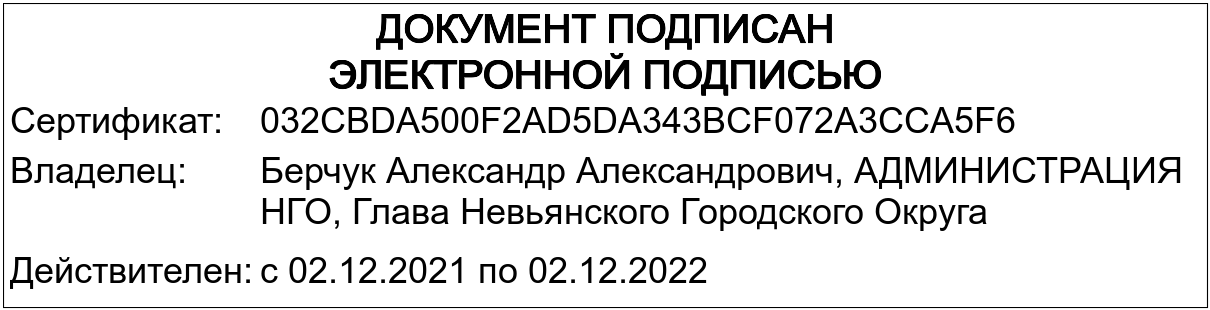 07.11.2022 № 119-гпг. Невьянскг. Невьянскг. Невьянскг. Невьянскг. НевьянскГлава Невьянскогогородского округаА.А. Берчук